The Rosette  			 June, 202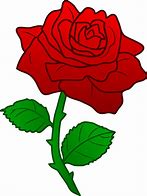         Zion Evangelical Lutheran Church        			      Volume 51, 6        Two South Hazel Street        Manheim, PA  17545   Phone: (717) 665-5880         E-mail:  zmanheim@ptd.net    Website:  www.zionmanheim.comOur newly purchased picnic tables have been put to good use by the pre-school classes, small groups, and others in recent days. Good weather has encouraged many of us to be outside!  While the tables currently sit outside our main entrance, they will eventually be moved under the trees between the parking lots, ready for the summer lunch program and other general use. I’ve been thinking about tables.  Throughout his ministry, Jesus frequently gathered with others at tables, both as host and as guest. Luke 15:2 notes that Jesus “welcomed sinners and ate with them,” much to the consternation of his critics. In fact, much of Jesus’ ministry seems to have centered around tables. We might think for example, of that last supper at the table with his disciples, when he took bread and wine in hand and said “do this in remembrance of me.”  And after the walk to Emmaus, “When he was at the table with them, he took bread, blessed and broke it, and gave it to them. Then their eyes were opened, and they recognized him.” (Luke 24: 30-31).For Jesus, tables were places of fellowship and hospitality, reconciliation and revelation.  As Lutheran Christians, we believe that “at the table of the Lord Jesus Christ, God nourishes faith, forgives sin, and calls us to be witnesses to the Gospel.”  (The Use of the Means of Grace, ELCA) Tables are important!Picnic tables are simple and ordinary, but I hope our new tables will be places of grace and hospitality as they are used in coming months and years.  May God bless these tables and all who will gather there.  When meals are shared, may Jesus be present in the breaking of the bread!Pastor KateRose Festival & Reception, 2022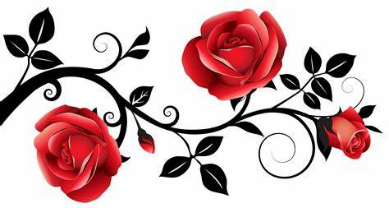 On Sunday, June 12, Zion Church will once again pay tribute to Henry William Stiegel and his gift of a plot of ground to the Lutheran congregation. The first church, made of logs with a brick floor, was located at the corner of Wolf and East High Streets. Dr. William Hoyt Demmerly and John (JT) Trible, IV, will receive the red rose payment for this year in celebration of the Church’s 250th anniversary. Please note that our worship on June 12 will be at 10:30 am. The Rev. James Dunlop, presiding bishop of the Lower Susquehanna Synod of the ELCA will be with us to proclaim God’s Word and to help celebrate the occasion.Please also join us for a reception in the Rose Parlor prior to the morning worship service. Refreshments, sponsored by the Manheim Historical Society, will be served beginning at 9:30am.Save the Date 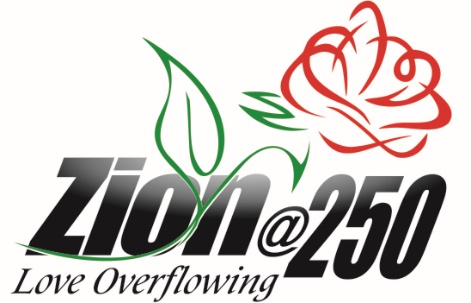 A congregational dinner and fellowship event celebrating Zion’s milestone anniversary and 250 years of love overflowing has been scheduled for Sunday, September 18, at 5:30 pm.  This will be a catered meal in the Rose Parlor/Sunday school room, and more details will be announced this summer.FYIThe new glass roses in the Rose Parlor, as well as the wooden roses in the lobby, were donated to Zion recently by the Manheim Historical Society.  (The glass roses are not from Stiegel Glassworks).Sunday Morning Bible Study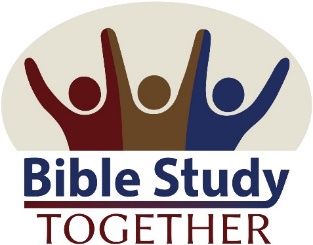 The Sunday morning bible study is taking a break and will resume in the fall. Pastor Kate is interested in suggestions for future studies.Theologians Under Hitler:  Study and Conversation Beginning Tuesday, June 7, Pastor Kate will lead a study of the role of the church in Germany in the 1930’s and 1940’s.   With the help of a documentary DVD, we will be introduced to the thinking of 3 leading German theologians. Their stories serve as case studies to explore a number of important questions:  How could the events leading to war and the holocaust happen in the heart of Christian Europe? What went wrong?  Could it happen again?  How do we recognize evil?We will meet weekly at 1:30 pm in the Rose Parlor, and the series will (most likely) run for 4 weeks.  All are welcome.  A zoom option may be possible if there is interest in attending digitally.Graduation has Arrived!!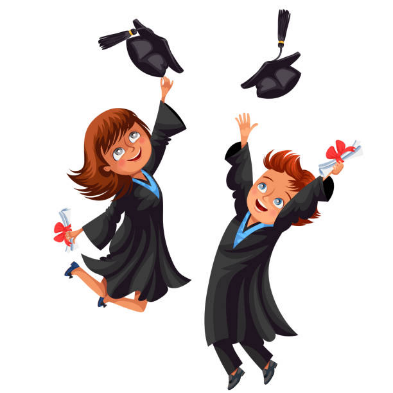 Congratulation to Kerri Martin, granddaughter of Bill & Linda Martin, who graduated from Millersville University in May with a Bachelor of Science Degree in Environmental Biology. Well done, Kerri!Property Concerns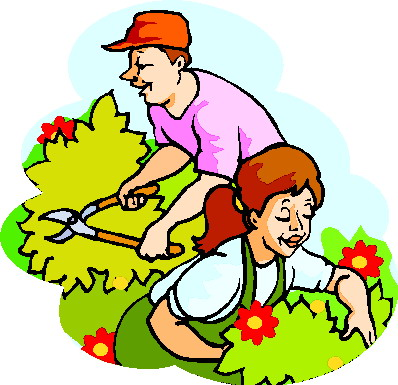 We are still looking for individuals and families to adopt sections of the various garden beds around the building, as well as the mulched area by the cemetery along Wolf St. Keeping up with the weeding is the primary need and concern. We have already heard from some individuals who would be able to weed specific areas. If you are willing to help out, please contact the office at 665-5880. Thanks!Church Office Hours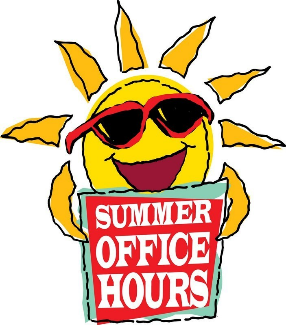 Summer hours for the church office are in effect beginning June 1st. Donna Dieter will be available Monday – Thursday from 8:00am - 1:00 pm. Please note:  the office will be closed on Fridays throughout the summer. Donna’s regular hours will resume once again after Labor Day, beginning          September 6th. Capital Campaign UpdatesAs of this month, we have passed the $100,000 mark for giving to Zion’s capital campaign!  We continue to celebrate the faithful stewardship of Zion’s members and all that we have been able to accomplish together.    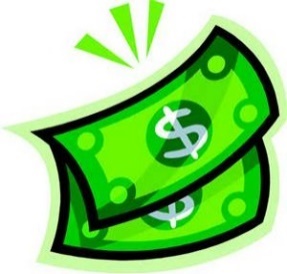 At the May  council meeting, Zion’s council reviewed the progress of the capital campaign, the status of our loan repayments, and the anticipated income in the 2 ½  years remaining in our original 5 year plan.The council committed to addressing additional property needs and repairs with capital campaign funds going forward.  Priority concerns are for sealing and painting the parking lot, and pointing of exterior brick work, especially along Hazel St. 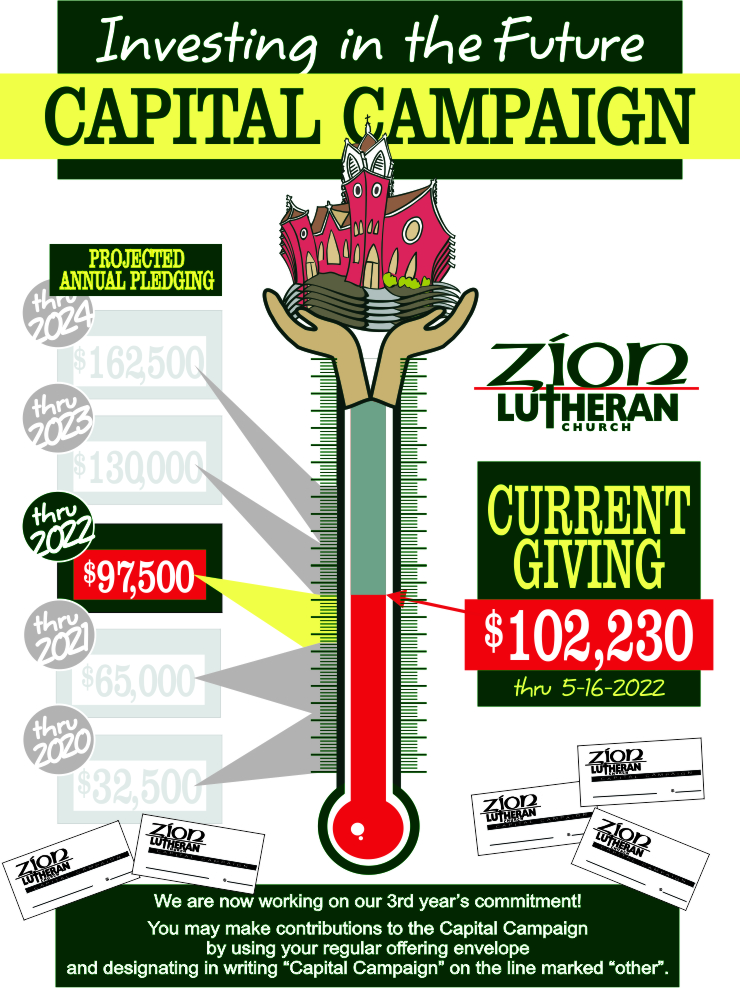 Daughters of ZionThe Daughters of Zion class meets the 3rd Monday of each month at 1:30pm in the Rose Parlor. Our next meeting is scheduled for Monday, June 20th. This class assists in church and community activities where there is a need. They also collect food items for the Manheim Central Food Pantry.At our May meeting, we had guest speaker, Mike Dieter, who shared his gift of wood carving. He has made birds since the early 80’s and presented a demonstration of his carving skills. He has taught many classes over the years. He shared his techniques and had items on display for us to look at. He was very helpful in answering questions that we had. Class members had a great time and learned a lot of new things. Many thanks to Mike for sharing his craft. We all had a time to socialize after the demonstration and enjoyed goodies provided by Yvonne Kreider.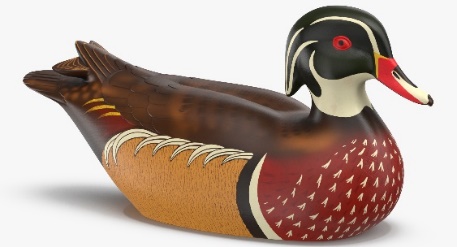 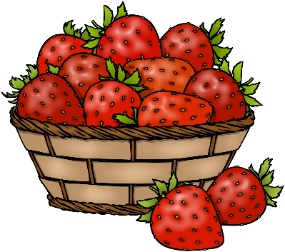 Our next meeting on June 20, 2022 will be a “Strawberry Social” hosted by Jean Rambler and Dot Longenecker. We will have strawberry shortcake and will play some games and have prizes. Time to just relax and get ready for the first day of summer, which starts the next day, June 21st.Please remember your Food Pantry items. They are looking for the items listed below for this month. All items are greatly appreciated. 									See you in June!!  Nadine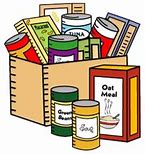 June Spam, canned fruit, especially pineapples, tissues, crackers, baked beans, and canned beets this month. 
pantryMC , c/o Salem United Methodist Church, 140 N. Penn St., Manheim, PA  17545. Preschool NewsWe did it!! Another year of ZLP in the books. Our teachers and families put a great year together and our students are ready to take that next step!We had the opportunity to take a field trip to Baron Elementary and practice what it’s like to be in kindergarten. Our Pre-K kids and their families enjoyed graduation ceremonies inside and out due to weather.What a fun time of year! We will miss these fantastic kiddos over the summer and look forward to our group for next year.We can’t thank you enough for your support and dedication of the preschool.								Thank you.      Katie Mummau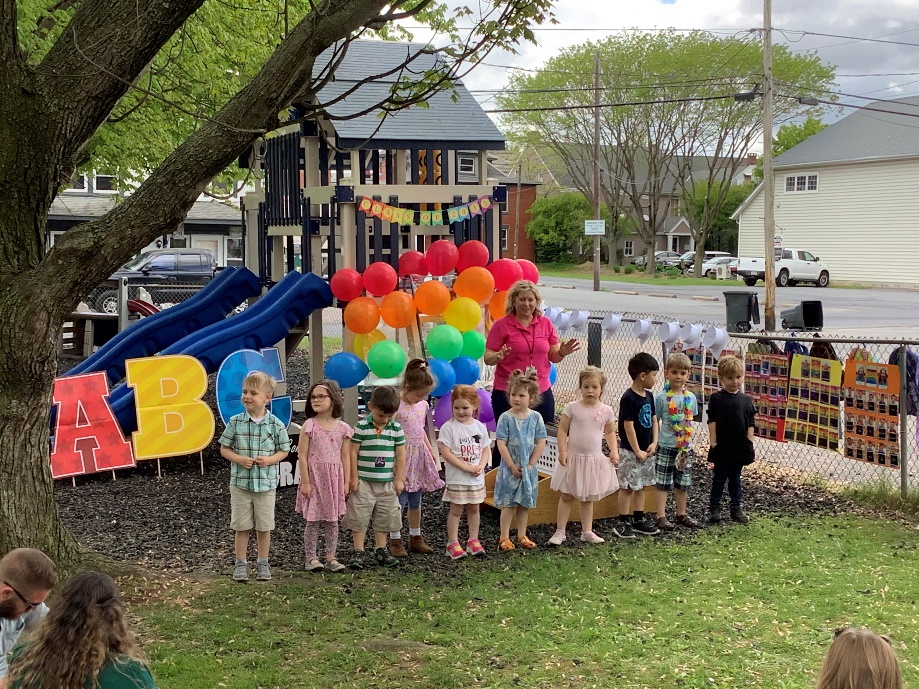 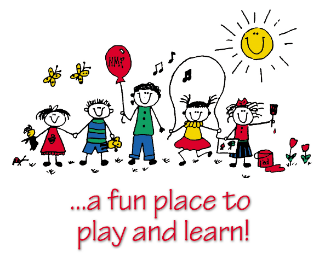 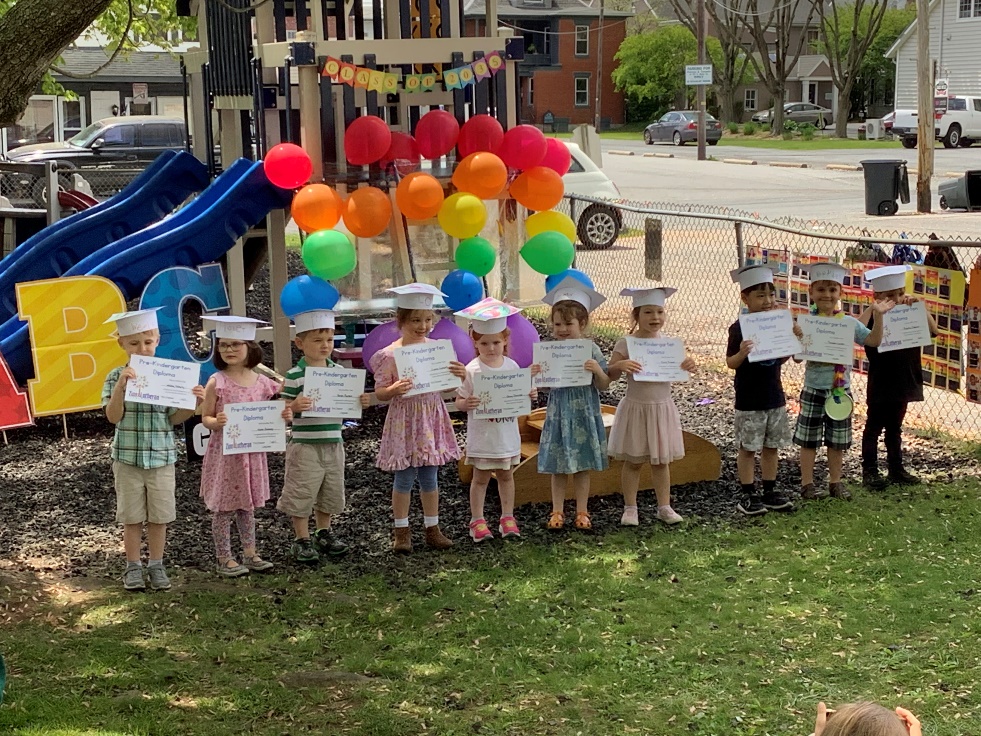 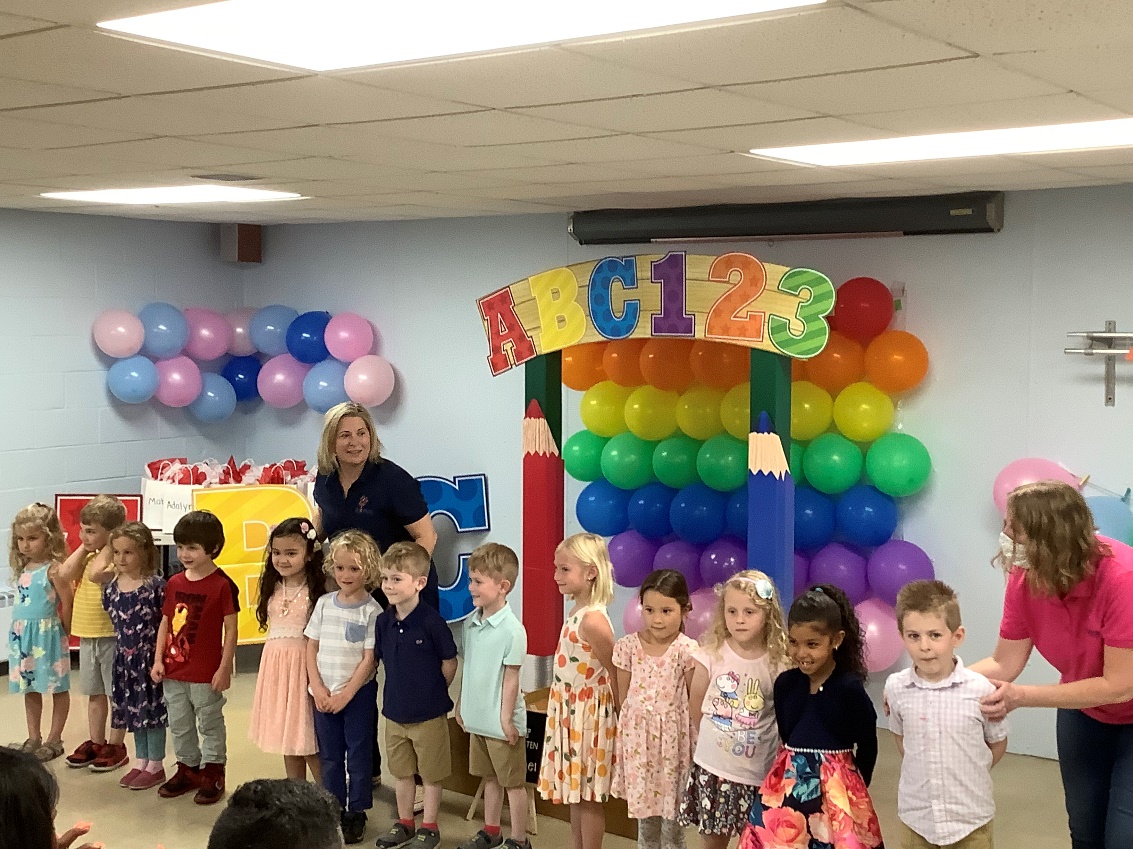 Thank you to all who sent birthday cards to me. Never thought I’d still be around at 82. (We’re glad she is!!)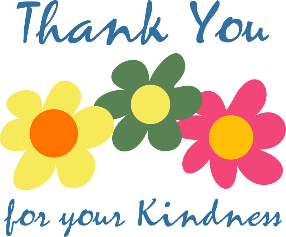 					Judy LongI want to say “Thank You” to everyone who remembered me on my birthday recently. It really made my day with the number of cards I received.						Erma MayI don’t really know how to say “thank you” enough to all my friends. What a pleasure it was to receive all the cards, flowers, gifts, visits, and phone calls. I didn’t realize how wonderful it would be to celebrate 100 years. A big “THANK YOU” to the choir for their unexpected surprise. I pray for God’s blessings on one and all.										Rubye BartoThe Linda Keiffer @ 665-9646 (h) or 742-2149 (c)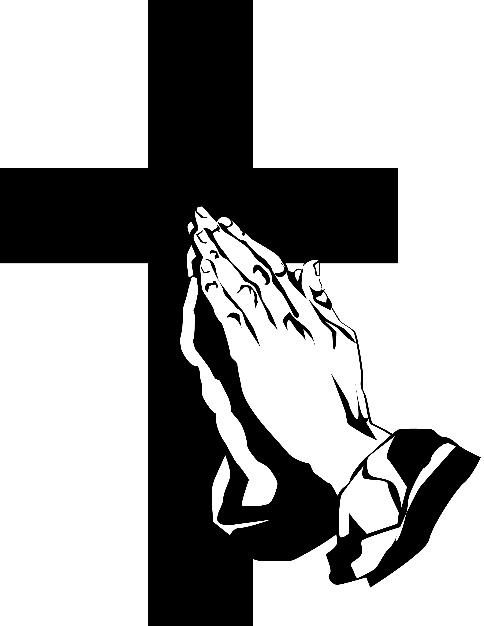 and T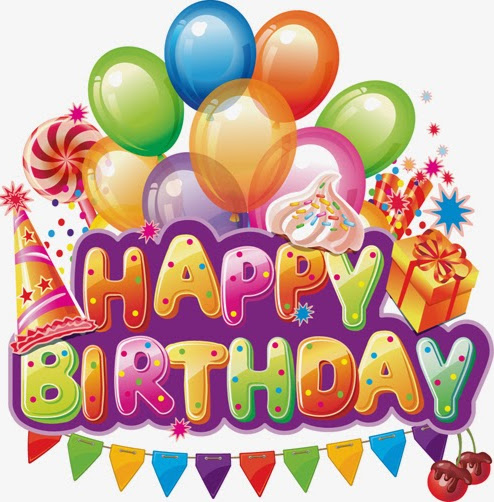 June Birthdays6/1	Cindy Breneman	Jordan Fry	Brandon Moore6/2	Sandy Quesenberry	Heather Schroll	Fay Varner6/4	Missy Hoffman					6/16	Brian Miller	Colleen Sprenkle					Cale Moore	Dennis Shafnisky					Carol Phillips6/6	Reuben Kauffman				6/21	Dave Lynes	6/8	Kay Hoffer					6/24	Joe Murray6/11	Holly Brosey					6/26	Glenn Ober6/13	Quinn Fotiou					6/29	Dan Barthold	Sue Shaw					6/30	Tyler Fotiou6/14	Mary Welliver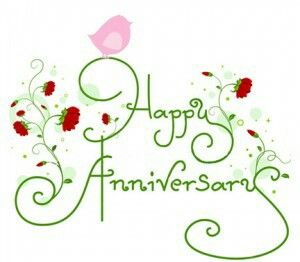 	Juneies	6/2	Jon & Beverly Jensen		6/6	Jim & Susan Scales (40 years)	6/8	Kevin & Donna Wilkie	6/12	Kevin & Janet Witman	6/22	Wayne & Elaine Olson	6/27	Bill & Martha ManeyJuneReadingsJuned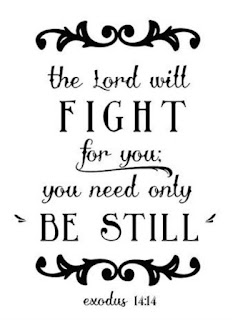 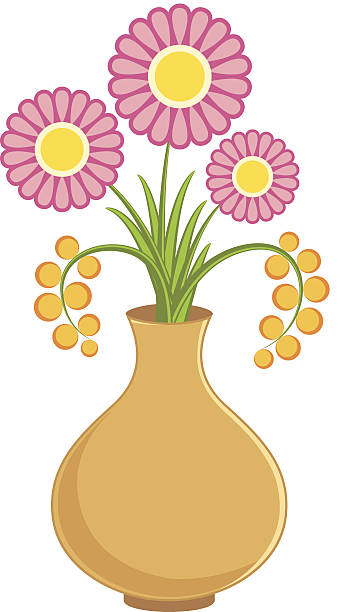 	June 5	Fay Varner	June 12	None needed due to Rose Festival	June 19	Erma May in memory of George May, Sr.	June 26	This space available. Please call office at 665-5880.Bulletin Sponsors 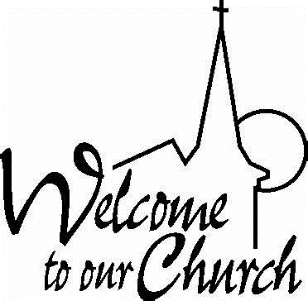 Month of June – This month is available. Please call the office                                                       	at 665-5880, if interested in sponsoring the bulletins.	Bulletins are - $9.00 per weekWorship Help SchedulePlease remember Zion’s members as you pray:Helen Blank	Ken Brosey	Paul CaplingerDoug Connelly	Karen Connelly	Kate Eichelberger	Earl Gernert	Barbara Grunenberger	Kay Hoffer	Reuben Kauffman	Verna Landry	Jacquie McKinney	Nadine Mozingo	Wayne Olson	Donna Rhodes	Nic & Stefan Spohn	Phyllis Vogel	Utha Webb	Mary WelliverPlease remember our Friends of Zion in your prayers:Denny Ammerman	Ellie Adair Barr	Daryl BarryDelores Barthold	Edna Barto	Kathy Brosey	Caroline	Bill Caye	Hana Haatainen Caye	Bill Duncan	Sara Echegoyen	Terri Elgire	Agatha Eshelman	Lewis Ettinger	Judy Fiene	Eric Fraunfelter	Justin	Ken Miller	Bishop Mugabo	Steve Rambler	Brandy Rhodes	Doris Ritter	Jimmy Rodriguez	Corene Rohrer	Ted Simpson	Frank Smith	Paula Stevens	Rachel Toole	Thad Toole	Joyce Warn	Rebecca Wilkins	 Please remember those in Military Service as you pray:  Dylan Bowers, Ryan Plowman, Blake Reber, Ret. Sr. Chief Ed Sexton, and  Nicholas Thomas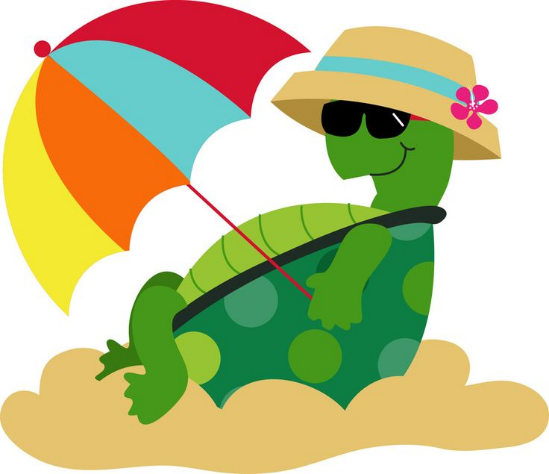 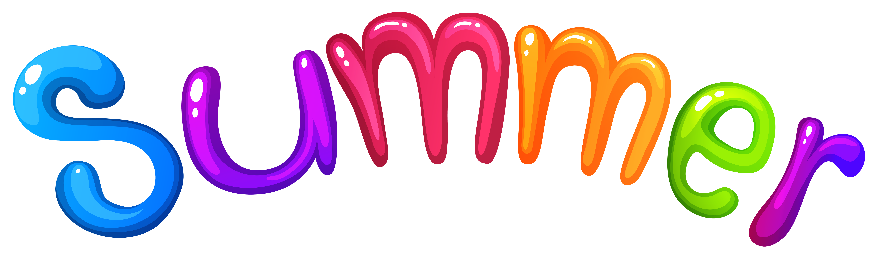 April17,35317,505April2,130-----Mayas of 5/16/22)13,75521,882May as of 5/16/22)2,647DateGreeters/UshersLay Readers6/5Joanne TomeDenny Valins6/12 (10:30am)Donna MooreSue Shaw6/19Mike & Kathy ConnellyFay Varner6/26George MayBrian Miller7/3Stan RohrerCarol Atherholt7/10Martha RudisillDonna Moore7/17Bob & Mary Ann GreinerRonda Moore7/24Erma MayKyle Spohn7/31Doug & Sue ShawMary Welliver